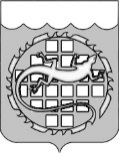 АДМИНИСТРАЦИЯ ОЗЕРСКОГО ГОРОДСКОГО ОКРУГА ЧЕЛЯБИНСКОЙ ОБЛАСТИУважаемая Наталья Михайловна!Прошу Вас разместить следующую информацию:1) в раздел «Административная комиссия в Озерском городском округе» разместить Постановление администрации Озерского городского округа №1362 от 05.06.2023 «О внесении изменений в постановление от 18.07.2017 № 1889 «О перечне должностных лиц органов местного самоуправления, уполномоченных составлять протоколы о совершении                                                              административных правонарушений»;2) поменять информацию о составе административной комиссии в Озерском городском округе: «председатель комиссии – Сбитнев И.М., первый заместитель главы Озерского городского округа» на «председатель комиссии – Бахметьев А.А., заместитель главы Озерского городского округа»;«заместитель председателя – Терещенко М.С., – старший инженер по охране окружающей среды (эколог) отдела по охране окружающей среды администрации Озерского городского округа» на «заместитель председателя – Болоцкова Е.Л., – заместитель начальника отдела охраны окружающей среды»; «ответственный секретарь – Тихомирова Т.В., – инспектор административной комиссии» на «ответственный секретарь – Сушкова М.А., – инспектор административной комиссии».Электронная версия указанного Извещения направленна на Ваш адрес электронной почты: site@ozerskadm.ru.Приложение: на 2 л.Председатель административной комиссии Озерского городского округа                                                                                А.А.БахметьевИсп. Сушкова Мария Анатольевна, 2-56-02О внесении изменений в постановление от 18.07.2017 № 1889«О перечне должностных лиц органов местного самоуправления, уполномоченных составлять протоколы о совершенииадминистративных правонарушений»В соответствии с Законом Челябинской области                                                      от 03.09.2020 № 221-ЗО «О внесении изменений в статьи 7 и 7.1 Закона Челябинской области «Об административных комиссиях и о наделении органов местного самоуправления государственными полномочиями по созданию административных комиссий и определению перечня должностных лиц, уполномоченных составлять протоколы об административных правонарушениях» и ч.1 ст. 7 Закона Челябинской области от 27.05.2010 №583-ЗО «Об административных правонарушениях в Челябинской области», 
п о с т а н о в л я ю:1. В перечень должностных лиц, уполномоченных составлять протоколы о совершении административных правонарушений, утвержденный постановлением от 18.07.2017 № 1889 «О перечне должностных лиц органов местного самоуправления, уполномоченных составлять протоколы о совершении административных правонарушений», внести следующие изменения:1) дополнить строкой 1.17 в следующей редакции:2) в строках 1.1, 1.2, 1.5, 10 добавить слова «главный специалист отдела правового обеспечения градостроительной деятельности».2. Опубликовать настоящее постановление в газете «Озерский вестник» и разместить на официальном сайте органов местного самоуправления Озерского городского округа Челябинской области.Глава Озерского городского округа                                                                    Е.Ю. Щербаков«председатель комиссии – Сбитнев И.М., первый заместитель главы Озерского городского округа» на «председатель комиссии – Бахметьев А.А., заместитель главы Озерского городского округа»;«заместитель председателя – Терещенко М.С., – старший инженер по охране окружающей среды (эколог) отдела по охране окружающей среды администрации Озерского городского округа» на «заместитель председателя – Болоцкова Е.Л., – заместитель начальника отдела охраны окружающей среды»; «ответственный секретарь – Тихомирова Т.В., – инспектор административной комиссии» на «ответственный секретарь – Сушкова М.А., – инспектор административной комиссии».Ленина пр., 30а, г. Озерск Челябинской области, 456784 Тел.  2-69-76, факс (351-30) 7-89-59, 7-62-20 E-mail: all@ozerskadm.ru ____________№ ____________О размещении информации на официальном Интернет-сайте органов местного самоуправления Озерского городского округаНачальнику информационно- аналитического отдела Собрания депутатов Озерского городского округа Н.М. Коляновой№п/пНазвание статьи Закона Челябинской области от 27.05.2010 № 583-ЗО «Об административных правонарушениях в Челябинской области»Должностные лица1.17Статья 3-1«нарушение дополнительных требований к содержанию домашних животных, в том числе к их выгулу, на территории Челябинской области, установленных нормативным правовым актом Челябинской области»- начальник отдела охраны окружающей среды администрации Озерского городского округа;- заместитель начальника отдела охраны окружающей среды администрации Озерского городского округа;- начальник сектора контроля за санитарно-экологическим состоянием территории отдела охраны окружающей среды администрации Озерского городского округа;- начальник отдела администрации Озерского городского округа по поселку Метлино;- главный специалист отдела администрации Озерского городского округа по поселку Метлино;- начальник отдела администрации Озерского городского округа по поселку Новогорный;- заместитель начальника отдела администрации Озерского городского округа по поселку Новогорный